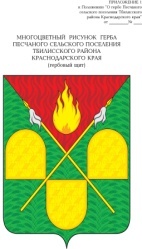 СОВЕТ ПЕСЧАНОГО СЕЛЬСКОГО ПОСЕЛЕНИЯТБИЛИССКОГО РАЙОНАРЕШЕНИЕот  «20» марта 2020 года                                                                                  № 36х. ПесчаныйО внесении изменений в решение Совета Песчаного сельского поселения Тбилисского района от 20 декабря 2019 года № 19  «О бюджете Песчаного сельского поселения Тбилисского района на 2020 год»Руководствуясь статьей 9 Бюджетного кодекса Российской Федерации, Федеральным законом от 06 октября 2003 года № 131 – ФЗ «Об общих принципах организации местного самоуправления РФ», Положения о бюджетном процессе Песчаного сельского поселения Тбилисского района, утверждённого Решением Совета Песчаного сельского поселения Тбилисского района  от 5 декабря 2016 года № 105, статьей 26 Устава  Песчаного  сельского поселения Тбилисского района, Совет  Песчаного  сельского поселения Тбилисского района решил:  1. Внести следующие изменения в решение Совета Песчаного сельского поселения Тбилисского района от 20 декабря 2019 года № 19 «О бюджете Песчаного сельского поселения Тбилисского района на 2020 год» (в редакции решения от 20 февраля 2020 года № 32):2) Приложение 1 «Перечень главных администраторов доходов местного бюджета и закрепляемые за ними виды (подвиды) доходов местного бюджета и перечень главных администраторов источников финансирования дефицита местного бюджета» дополнить следующими кодами бюджетной классификации:3) Приложение 2 «Распределение бюджетных ассигнований по   разделам и подразделам  классификации расходов  бюджетов на 2020 год» изложить в новой редакции (приложение 1);         4) Приложение 3 «Ведомственная структура расходов бюджета Песчаного сельского поселения Тбилисского района на 2020 год»  изложить в новой  редакции (приложение 2);2. Эксперту, специалисту администрации Песчаного сельского поселения Тбилисского района В.А. Олехнович обеспечить опубликование настоящего решения в сетевом издании «Информационный портал Тбилисского района», а также разметить на официальном сайте администрации Песчаного сельского поселения Тбилисского района в информационно-телекоммуникационной сети «Интернет».3. Настоящее решение вступает в  силу со дня его опубликования.Глава Песчаного сельскогопоселения Тбилисского района                                                 Н.В. Палатина(тыс. рублей)Глава Песчаного сельскогопоселения Тбилисского района                                                       Н.В. Палатина                                                                                                                                 Приложение 2к решению совета  Песчаногосельского поселения Тбилисского районаот 20.03.2020 года № 36Ведомственная структура расходов бюджета Песчаного сельского поселения Тбилисского района на 2020 год(тыс. рублей)Глава Песчаного сельскогопоселения Тбилисского района                                                                                                                                      Н.В. Палатина9921 16 01154 01 0000 140Административные штрафы, установленные Главой 15 Кодекса Российской Федерации об административных правонарушениях, за административные правонарушения в области финансов, налогов и сборов, страхования, рынка ценных бумаг (за исключением штрафов, указанных в пункте 6 статьи 46 Бюджетного кодекса Российской Федерации), выявленные должностными лицами органов муниципального контроля992116 07090 10 0000 140Иные штрафы, неустойки, пени, уплаченные в соответствии с законом или договором в случае неисполнения или ненадлежащего исполнения обязательств перед муниципальным органом, (муниципальным казенным учреждением) сельского поселения992116 10081 10 0000 140Платежи в целях возмещения ущерба при расторжении муниципального контракта, заключенного с муниципальным органов сельского поселения (муниципальным казенным учреждением), в связи с односторонним отказом исполнителя (подрядчика) от его исполнения (за исключением муниципального контракта, финансируемого за счет средств муниципального дорожного фонда)992116 10082 10 0000 140Платежи в целях возмещения ущерба при расторжении муниципального контракта, финансируемого за счет средств муниципального дорожного фонда сельского поселения, в связи с односторонним отказом исполнителя (подрядчика) от его исполнения992116 10123 01 0101 140Доходы от денежных взысканий (штрафов), поступающих в счет погашения задолженности, образовавшейся до 1 января 2020, подлежащее зачислению в бюджет муниципального образования по нормативам, действовавшим в 2019 году (доходы бюджетов сельских поселений за исключением доходов, направляемых на формирование муниципального дорожного фонда, а также иных платежей в случае принятия решения финансовым органом муниципального образования о раздельном учете задолженности)992116 10123 01 0102 140Доходы от денежных взысканий (штрафов), поступающие в счет погашения задолженности, образовавшейся до 1 января 2020 года, подлежащие зачислению в бюджет муниципального образования по нормативам, действовавшим в 2019 году (доходы бюджетов сельских поселений, направляемых на формирование муниципального дорожного фонда)                                                Приложение 1                                                Приложение 1                                                Приложение 1                                                Приложение 1                                                  к решению Совета  Песчаного                                                  к решению Совета  Песчаного                                                  к решению Совета  Песчаного                                                  к решению Совета  Песчаного                                                    сельского поселения Тбилисского района                                                    сельского поселения Тбилисского района                                                    сельского поселения Тбилисского района                                                    сельского поселения Тбилисского районаот 20.03.2020 года  № 36от 20.03.2020 года  № 36от 20.03.2020 года  № 36от 20.03.2020 года  № 36 Распределение бюджетных ассигнований по разделам и подразделам  классификации расходов  бюджетов на 2020 год Распределение бюджетных ассигнований по разделам и подразделам  классификации расходов  бюджетов на 2020 год Распределение бюджетных ассигнований по разделам и подразделам  классификации расходов  бюджетов на 2020 год Распределение бюджетных ассигнований по разделам и подразделам  классификации расходов  бюджетов на 2020 год№
п/пНаименование РзПрСуммаИзменения +/-Сумма утвержденоСумма утвержденоСумма утвержденоСумма утвержденоСумма утверждено12345677777Всего расходов17390,24617390,246в том числе:1.Общегосударственные вопросы017114,3657114,365Функционирование высшего должностного лица муниципального образования0102764,523-254,162510,361Функционирование местных администраций01041809,375+254,1622063,537Обеспечение деятельности органов финансово-бюджетного надзора010618,00018,000Другие общегосударственные вопросы01134522,6474522,6472.Национальная оборона0293,76793,767Мобилизационная и вневойсковая подготовка020393,76793,7673.Национальная безопасность и правоохранительная деятельность0320,00020,000Защита населения и территории от чрезвычайных ситуаций природного и техногенного характера, гражданская оборона030910,00010,000Другие вопросы в области национальной безопасности и правоохранительной деятельности                                                   031410,00010,0004.Национальная экономика041975,7011975,701Дорожное хозяйство (дорожные фонды)04091964,7011964,701Другие  вопросы в области национальной экономики041211,00011,0005.Жилищно - коммунальное хозяйство055505,6645505,664Коммунальное хозяйство05024973,6844973,684Благоустройство0503531,980531,9806.      Образование071,0001,000Молодежная политика оздоровления детей07071,0001,0007.Культура, кинематография082651,1052651,105Культура08012651,1052651,1058.Физическая культура и спорт114,8834,883Развитие массового спорта на территории поселения11024,8834,8839.Средства массовой информации1222,26222,262Другие вопросы в области средств массовой информации120422,26222,26210.Обслуживание государственного и муниципального долга131,5001,500Обслуживание внутреннего муниципального долга13011,5001,500№ п/п№ п/пНаименованиеВедРЗПРЦСРВРСуммаИзменения +/-Сумма утверждено112345678910ВСЕГОВСЕГОВСЕГОВСЕГОВСЕГОВСЕГОВСЕГОВСЕГО17390,24617390,246администрация Песчаного сельского поселения Тбилисского районаадминистрация Песчаного сельского поселения Тбилисского районаадминистрация Песчаного сельского поселения Тбилисского района99217390,24617390,2461.Общегосударственные вопросыОбщегосударственные вопросы992017114,3647114,3641.1.Функционирование высшего должностного лица муниципального образованияФункционирование высшего должностного лица муниципального образования9920102764,523-254,162510,3611.1.1Обеспечение деятельности высшего органа исполнительной властиОбеспечение деятельности высшего органа исполнительной власти992010250 0 00 00000764,523-254,162510,361Расходы на обеспечение функций органов местного самоуправленияРасходы на обеспечение функций органов местного самоуправления992010250 1 00 00190764,523-254,162510,361Расходы на выплату персоналу в целях обеспечения выполнения функций муниципальными органамиРасходы на выплату персоналу в целях обеспечения выполнения функций муниципальными органами992010250 1 00 00190100764,523-254,162510,3611.2.Функционирование местных администрацийФункционирование местных администраций99201041809,375+254,1622063,5371.2.1Обеспечение деятельности органа исполнительной властиОбеспечение деятельности органа исполнительной власти992010451 0 00 000001805,575+254,1622059,737Обеспечение функционирования администрацииОбеспечение функционирования администрации992010451 1 00 000001805,575+254,1622059,737Расходы на обеспечение функций органов местного самоуправленияРасходы на обеспечение функций органов местного самоуправления992010451 1 00 001901805,575+254,1622059,737Расходы на выплату персоналу в целях обеспечения выполнения функций муниципальными органамиРасходы на выплату персоналу в целях обеспечения выполнения функций муниципальными органами992010451 1 00 001901001515,575+254,1621769,737Закупка товаров, работ и услуг для муниципальных нуждЗакупка товаров, работ и услуг для муниципальных нужд992010451 1 00  00190200190,000190,000Иные бюджетные ассигнованияИные бюджетные ассигнования992010451 1 00  00190800100,000100,0001.2.2Обеспечение отдельных государственных полномочий Краснодарского краяОбеспечение отдельных государственных полномочий Краснодарского края992010451 2 00 000003,8003,800Субвенции на осуществление отдельных полномочий по образованию и организации деятельности административных комиссийСубвенции на осуществление отдельных полномочий по образованию и организации деятельности административных комиссий992010451 2  00 601903,8003,800Закупка товаров, работ и услуг для муниципальных нуждЗакупка товаров, работ и услуг для муниципальных нужд992010451 2  00 601902003,8003,8001.3.Обеспечение деятельности финансовых, налоговых и таможенных органов и органов финансового (финансово-бюджетного) надзораОбеспечение деятельности финансовых, налоговых и таможенных органов и органов финансового (финансово-бюджетного) надзора992010618,00018,000Обеспечение деятельности органов финансово-бюджетного надзораОбеспечение деятельности органов финансово-бюджетного надзора992010652 0 00 0000018,00018,000Передача полномочий по осуществлению внешнего муниципального финансового контроля контрольно-счетного органаПередача полномочий по осуществлению внешнего муниципального финансового контроля контрольно-счетного органа992010652 1 00 2001018,00018,000Межбюджетные трансфертыМежбюджетные трансферты992010652 1 00 2001050018,00018,0001.4.Другие общегосударственные вопросыДругие общегосударственные вопросы99201134522,4664522,4661.5.1Обеспечение деятельности подведомственных учрежденийОбеспечение деятельности подведомственных учреждений992011354 1 00 000003839,4843839,484Расходы на обеспечение деятельности (оказания услуг) муниципальных учрежденийРасходы на обеспечение деятельности (оказания услуг) муниципальных учреждений992011354 1 00 005903839,4843839,484Расходы на выплаты персоналу казенных учрежденийРасходы на выплаты персоналу казенных учреждений992011354 1 00 005901003082,8343082,834Закупка товаров, работ и услуг для муниципальных нуждЗакупка товаров, работ и услуг для муниципальных нужд992011354  1 00 00590200700,000700,000Иные бюджетные ассигнованияИные бюджетные ассигнования992011354  1 00 0059080056,65056,6501.5.2Распоряжение недвижимым имуществом, находящимся в муниципальной собственностиРаспоряжение недвижимым имуществом, находящимся в муниципальной собственности992011354 2 00 00000453,682453,682Управление муниципальным имуществом, связанное с оценкой недвижимости, признанием прав и регулирование отношений по муниципальной собственностиУправление муниципальным имуществом, связанное с оценкой недвижимости, признанием прав и регулирование отношений по муниципальной собственности992011354 2 00 10030453,682453,682Закупка товаров, работ и услуг для муниципальных нуждЗакупка товаров, работ и услуг для муниципальных нужд992011354 2 00 10030453,682453,6821.5.3Прочие общегосударственные вопросыПрочие общегосударственные вопросы992011354 3 00 00000229,300229,3001.5.3.1Информатизация деятельности администрации поселенияИнформатизация деятельности администрации поселения992011354 3 00 10040200,000200,000Закупка товаров, работ и услуг для муниципальных нуждЗакупка товаров, работ и услуг для муниципальных нужд992011354 3 00 10040200200,000200,0001.5.3.2Компенсационные выплаты руководителям КТОСКомпенсационные выплаты руководителям КТОС992011354 3 00 1005028,80028,800Иные бюджетные ассигнованияИные бюджетные ассигнования992011354 3 00 1005010028,80028,8001.5.3.3Мероприятия по противодействию коррупцииМероприятия по противодействию коррупции992011354 3 00 103100,5000,500Закупка товаров, работ и услуг для государственных (муниципальных) нуждЗакупка товаров, работ и услуг для государственных (муниципальных) нужд992011354 3 00 103102000,5000,5002.Национальная оборонаНациональная оборона9920293,76793,7672.1.Мобилизационная и вневойсковая подготовкаМобилизационная и вневойсковая подготовка992020393,76793,767Осуществление первичного воинского учета на территориях, где отсутствуют военные комиссариатыОсуществление первичного воинского учета на территориях, где отсутствуют военные комиссариаты992020355 0 00 0000093,76793,7672.1.1.Субвенции на осуществление первичного воинского учета на территориях, где отсутствуют военные комиссариатыСубвенции на осуществление первичного воинского учета на территориях, где отсутствуют военные комиссариаты992020355 0 00 5118084,90084,900Расходы на выплату персоналу в целях обеспечения выполнения функций муниципальными органамиРасходы на выплату персоналу в целях обеспечения выполнения функций муниципальными органами992020355 0 00 5118010084,90084,900Осуществление первичного воинского учета на территориях, где отсутствуют военные комиссариатыОсуществление первичного воинского учета на территориях, где отсутствуют военные комиссариаты992020355 0 00 103008,8678,867Осуществление первичного воинского учета на территориях, где отсутствуют военные комиссариаты (местный бюджет)Осуществление первичного воинского учета на территориях, где отсутствуют военные комиссариаты (местный бюджет)992020355 0 00 103001008,8678,867Расходы на выплату персоналу в целях обеспечения выполнения функций муниципальными органамиРасходы на выплату персоналу в целях обеспечения выполнения функций муниципальными органами992020355 0 00 103001008,8678,8673.Национальная безопасность и правоохранительная деятельностьНациональная безопасность и правоохранительная деятельность9920320,00020,0003.1.Защита населения и территории от ЧС природного и техногенного характера, ГОЗащита населения и территории от ЧС природного и техногенного характера, ГО992030910,00010,000Мероприятия в области защиты населения от чрезвычайных ситуацийМероприятия в области защиты населения от чрезвычайных ситуаций992030956 1 00 0000010,00010,000Предупреждение и ликвидация последствий чрезвычайных ситуаций и стихийных бедствий природного и техногенного характераПредупреждение и ликвидация последствий чрезвычайных ситуаций и стихийных бедствий природного и техногенного характера992030956 1 00 1008010,00010,000Закупка товаров, работ и услуг для государственных (муниципальных) нуждЗакупка товаров, работ и услуг для государственных (муниципальных) нужд992030956 1 00 1008020010,00010,0003.2.Другие вопросы в области национальной безопасности и правоохранительной деятельностиДругие вопросы в области национальной безопасности и правоохранительной деятельности992031410,00010,000Мероприятия по обеспечению пожарной безопасностиМероприятия по обеспечению пожарной безопасности992031453 3 00 0000010,00010,000Обеспечение первичных мер пожарной безопасности в границах населенных пунктов поселенияОбеспечение первичных мер пожарной безопасности в границах населенных пунктов поселения992031453 3 00 1010010,00010,000Закупка товаров, работ и услуг для государственных (муниципальных) нуждЗакупка товаров, работ и услуг для государственных (муниципальных) нужд992031453 3 00 1010020010,00010,0004.Национальная экономикаНациональная экономика992041975,7011975,7014.1.Дорожное хозяйство (дорожные фонды)Дорожное хозяйство (дорожные фонды)99204091964,7011964,7014.1.1Дорожное хозяйствоДорожное хозяйство992040957 1 00 000001964,7011964,7014.1.1.1Муниципальный дорожный фондМуниципальный дорожный фонд992040957 1 01 000001813,8001813,800Дорожная деятельность в отношении автомобильных дорог местного значения в границах населенных пунктовДорожная деятельность в отношении автомобильных дорог местного значения в границах населенных пунктов992040957 1 01 101101813,8001813,800Закупка товаров, работ и услуг для государственных (муниципальных) нуждЗакупка товаров, работ и услуг для государственных (муниципальных) нужд992040957 1 01 101102001813,8001813,8004.1.1.2Муниципальный дорожный фонд (остатки прошлых лет)Муниципальный дорожный фонд (остатки прошлых лет)992040957 1 02 00000150,901150,901Дорожная деятельность в отношении автомобильных дорог местного значения в границах населенных пунктовДорожная деятельность в отношении автомобильных дорог местного значения в границах населенных пунктов992040957 1 02 10110150,901150,901Закупка товаров, работ и услуг для государственных (муниципальных) нуждЗакупка товаров, работ и услуг для государственных (муниципальных) нужд992040957 1 02 10110200150,901150,9014.2.Другие вопросы в области национальной экономикиДругие вопросы в области национальной экономики992041211,00011,000Мероприятия по землеустройству и землепользованиюМероприятия по землеустройству и землепользованию992041257 2 00 1012010,00010,000Закупка товаров, работ и услуг для государственных(муниципальных) нуждЗакупка товаров, работ и услуг для государственных(муниципальных) нужд992041257 2 00 1012020010,00010,0004.2.1Муниципальная программа «Развитие малого и среднего предпринимательства Песчаного сельского поселения Тбилисского района на 2018-2020 годы»Муниципальная программа «Развитие малого и среднего предпринимательства Песчаного сельского поселения Тбилисского района на 2018-2020 годы»992041270 5 00 101301,0001,000Создание условий для развития малого и среднего предпринимательстваСоздание условий для развития малого и среднего предпринимательства992041270 5 00 101301,0001,000Закупка товаров, работ и услуг для государственных (муниципальных) нуждЗакупка товаров, работ и услуг для государственных (муниципальных) нужд992041270 5 00 101302001,0001,0005.Жилищно-коммунальное хозяйствоЖилищно-коммунальное хозяйство992055505,6645505,6645.1.Коммунальное хозяйствоКоммунальное хозяйство99205024973,6644973,6645.1.1Мероприятия в области коммунального хозяйстваМероприятия в области коммунального хозяйства992050258 0 00 000001500,0001500,0005.1.1.1Организация водоснабжения населения и водоотведениеОрганизация водоснабжения населения и водоотведение992050258 2 02 000001500,0001500,000Ремонт и реконструкция водоснабженияРемонт и реконструкция водоснабжения992050258 2 02 10162300,000300,000Закупка товаров, работ и услуг для муниципальных нуждЗакупка товаров, работ и услуг для муниципальных нужд992050258 2 02 10162200300,000300,000Субсидии на возмещение части затрат муниципальных унитарных предприятийСубсидии на возмещение части затрат муниципальных унитарных предприятий992050258 2 02 101641200,0001200,000Иные бюджетные ассигнованияИные бюджетные ассигнования992050258 2 02 101648001200,0001200,0005.1.1.2Муниципальная программа "Организация водоснабжения населения Песчаного сельского поселения Тбилисского района" на 2018-2020гг Муниципальная программа "Организация водоснабжения населения Песчаного сельского поселения Тбилисского района" на 2018-2020гг 992050270 7 00 000003473,6803473,680Мероприятия по реализации муниципальной программы капитальный ремонт скважины (местный бюджет)Мероприятия по реализации муниципальной программы капитальный ремонт скважины (местный бюджет)992050270 7 00 S0330173,684173,684Закупка товаров, работ и услуг для муниципальных нуждЗакупка товаров, работ и услуг для муниципальных нужд992050270 7 00S0330200173,684173,684Мероприятия по реализации муниципальной программы капитальный ремонт скважины (краевой бюджет)Мероприятия по реализации муниципальной программы капитальный ремонт скважины (краевой бюджет)992050270 7 00 S03303300,0003300,000Закупка товаров, работ и услуг для муниципальных нуждЗакупка товаров, работ и услуг для муниципальных нужд992050270 7 00 S03303300,0003300,0005.2.БлагоустройствоБлагоустройство9920503531,980531,9805.2.1Мероприятия по благоустройству поселенияМероприятия по благоустройству поселения992050358 3 00 00000230,000230,0005.2.1.1Развитие систем наружного освещения поселенияРазвитие систем наружного освещения поселения992050358 3 01 00000 230,000230,000Обслуживание систем наружного освещения поселенияОбслуживание систем наружного освещения поселения992050358 3 01 10172230,000232,340Закупка товаров, работ и услуг для государственных (муниципальных) нуждЗакупка товаров, работ и услуг для государственных (муниципальных) нужд992050358 3 01 10172200230,000230,0005.2.1.2Муниципальная программа «Благоустройство территории Песчаного сельского поселения Тбилисского района» на 2018-2020  годы.Муниципальная программа «Благоустройство территории Песчаного сельского поселения Тбилисского района» на 2018-2020  годы.992050370 4 00 0000029,00029,000Мероприятия муниципальной программы — благоустройство территории Песчаного сельского поселенияМероприятия муниципальной программы — благоустройство территории Песчаного сельского поселения992050370 4 00 1017029,00029,000Закупка товаров, работ и услуг для государственных (муниципальных) нуждЗакупка товаров, работ и услуг для государственных (муниципальных) нужд992050370 4 00 1017020029,000        29,0005.2.1.3Муниципальная программа «Благоустройство воинских захоронений расположенных на территории Песчаного сельского поселения Тбилисского района на 2020-2022 годы» Муниципальная программа «Благоустройство воинских захоронений расположенных на территории Песчаного сельского поселения Тбилисского района на 2020-2022 годы» 992050370 9 0000000272,980272,980Мероприятия муниципальной программы — благоустройство воинских захоронений Песчаного сельского поселения (краевой бюджет)Мероприятия муниципальной программы — благоустройство воинских захоронений Песчаного сельского поселения (краевой бюджет)992050370 9 00L2990264,791264,791Закупка товаров, работ и услуг для государственных (муниципальных) нуждЗакупка товаров, работ и услуг для государственных (муниципальных) нужд992050370 9 00L2990200264,791264,791Мероприятия муниципальной программы — благоустройство воинских захоронений Песчаного сельского поселения (местный бюджет)Мероприятия муниципальной программы — благоустройство воинских захоронений Песчаного сельского поселения (местный бюджет)992050370 9 00L29908,1898,189Закупка товаров, работ и услуг для государственных (муниципальных) нуждЗакупка товаров, работ и услуг для государственных (муниципальных) нужд992050370 9 00L29902008,1898,1896.ОбразованиеОбразование992071,0001,0006.1Молодежная политика Молодежная политика 99207071,0001,000Молодежная политикаМолодежная политика992070764 0 00 000001,0001,000Мероприятия по работе с детьми и молодежью в поселенииМероприятия по работе с детьми и молодежью в поселении992070764 0 00 102801,0001,000Закупка товаров, работ и услуг для государственных (муниципальных) нуждЗакупка товаров, работ и услуг для государственных (муниципальных) нужд992070764 0 00 102801,0001,0007.Культура и кинематографияКультура и кинематография99208012651,1052651,1057.1.КультураКультура99208012651,1052651,1057.1.1Дворцы и дома культуры, другие учреждения культурыДворцы и дома культуры, другие учреждения культуры992 08 0160 1 00 000002125,0402125,040Расходы на обеспечение деятельности (оказания услуг) муниципальных учрежденийРасходы на обеспечение деятельности (оказания услуг) муниципальных учреждений992080160 1 00 005902125,0402125,040Предоставление субсидий муниципальным бюджетным, автономным учреждениям и иным некоммерческим организациямПредоставление субсидий муниципальным бюджетным, автономным учреждениям и иным некоммерческим организациям992080160 1 00 005906002125,0402125,0407.1.2.Муниципальная программа «Ремонт объектов культуры в Песчаном сельском поселении на 2019 – 2021 годы»Муниципальная программа «Ремонт объектов культуры в Песчаном сельском поселении на 2019 – 2021 годы»992080170 8 00 0000080,00080,000Мероприятия муниципальной программы —капитальный ремонт х. Веревкин Песчаного сельского поселенияМероприятия муниципальной программы —капитальный ремонт х. Веревкин Песчаного сельского поселения992080170 8 00 0902080,00080,000Закупка товаров, работ и услуг для государственных (муниципальных) нуждЗакупка товаров, работ и услуг для государственных (муниципальных) нужд992080170 8 00 0902020080,00080,0007.1.3Муниципальная программа «Развитие культуры Песчаного сельского поселения Тбилисского района» на 2018-2020 годыМуниципальная программа «Развитие культуры Песчаного сельского поселения Тбилисского района» на 2018-2020 годы992080170 2 00 0000016,52716,5277.1.3.1Реализация мероприятий муниципальной программыРеализация мероприятий муниципальной программы992080170 2 00 L519016,52716,5277.1.3.2Закупка товаров, работ и услуг для государственных (муниципальных) нуждЗакупка товаров, работ и услуг для государственных (муниципальных) нужд922080170 2 00L519020016,52716,5277.1.4БиблиотекиБиблиотеки992 08 0160 2 00 00000429,538429,5387.1.4.1Передача полномочий по осуществлению библиотечного обслуживанияПередача полномочий по осуществлению библиотечного обслуживания992080160 2 00 20020429,538-5,000424,538Межбюджетные трансфертыМежбюджетные трансферты992080160 2 00 20020500429,538-5,000424,5387.1.4.2Передача полномочий по комплектованию книжного фондаПередача полномочий по комплектованию книжного фонда992080160 2 00 090100,000+5,0005,000Межбюджетные трансфертыМежбюджетные трансферты992080160 2 00 090105000,000+5,0005,0008.Физическая культура и спортФизическая культура и спорт992114,8834,8838.1.Массовый спортМассовый спорт99211024,8834,8838.1.1Развитие массового спорта на территории поселенияРазвитие массового спорта на территории поселения992110261 0 00 000004,8834,883Организация и проведение официальных физкультурно-оздоровительных и спортивных мероприятий поселенияОрганизация и проведение официальных физкультурно-оздоровительных и спортивных мероприятий поселения992110261 0 00 102504,8834,883Закупка товаров, работ и услуг для государственных (муниципальных) нуждЗакупка товаров, работ и услуг для государственных (муниципальных) нужд992110261 0 00 102502004,8834,8839.Средства массовой информацииСредства массовой информации9921222,26222,2629.1.Другие вопросы в области средств массовой информацииДругие вопросы в области средств массовой информации992120422,26222,262Информационное обеспечение жителей поселенияИнформационное обеспечение жителей поселения992120462 0 00 0000022,26222,262Публикация в СМИ, изготовление НПАПубликация в СМИ, изготовление НПА992120462 0 00 1026022,26222,262Закупка товаров, работ и услуг для муниципальных нуждЗакупка товаров, работ и услуг для муниципальных нужд992120462 0 00 1026020022,26222,26210.Обслуживание государственного и муниципального долгаОбслуживание государственного и муниципального долга992131,5001,50010.1Обслуживание муниципального долгаОбслуживание муниципального долга99213011,5001,500Внутренний муниципальный долгВнутренний муниципальный долг992130163 0 00 000001,5001,500Бюджетные кредитыБюджетные кредиты992130163 2 00 102701,5001,500Процентные платежи по муниципальному долгуПроцентные платежи по муниципальному долгу992130163 2 00 102707001,5001,500